Bana Község Önkormányzata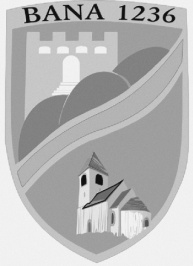 Levélcím:	2944 Bana, Jókai M. u. 18.Telefon:	34/468-868M E G H Í V ÓBana Község Önkormányzata Pénzügyi és Településfejlesztési Bizottság rendes ülésre a Magyarország helyi önkormányzatairól szóló 2011. évi CLXXXIX. törvény 57-61. § alapján és a Bana Község Önkormányzat képviselő-testületének a képviselő-testület Szervezeti és Működési Szabályzatáról szóló 9/2013. (III.12.) önkormányzati rendeletének 34-40. § alapján2023. október 09. (hétfő) 16.15 óráraa Bábolnai Közös Önkormányzati Hivatal Banai Kirendeltsége (2944 Bana, Jókai u.18.) tanácstermébe összehívomNapirendi pontok:2023. október 09Költségvetési rendelet módosítása-költségvetési tartalék kimutatásElőterjesztés felelőse: polgármesterKözbeszerzés- minibölcsi, kultúrházElőterjesztés felelőse: polgármesterAdóbevételek alakulásaElőterjesztés felelőse: polgármesterBeszámoló óvodai munkárólElőterjesztés felelőse: polgármester, óvodavezetőTájékoztató SNI gyerekekrőlElőterjesztés felelőse: polgármester, óvodavezetőKépviselői felajánlásElőterjesztés felelőse: polgármester, bizottság elnökeEgyebek        Előterjesztés felelőse: polgármesterBana, 2023.10.04.										           Lakasz Tímea sk.                                                                                                                                 bizottság elnöke